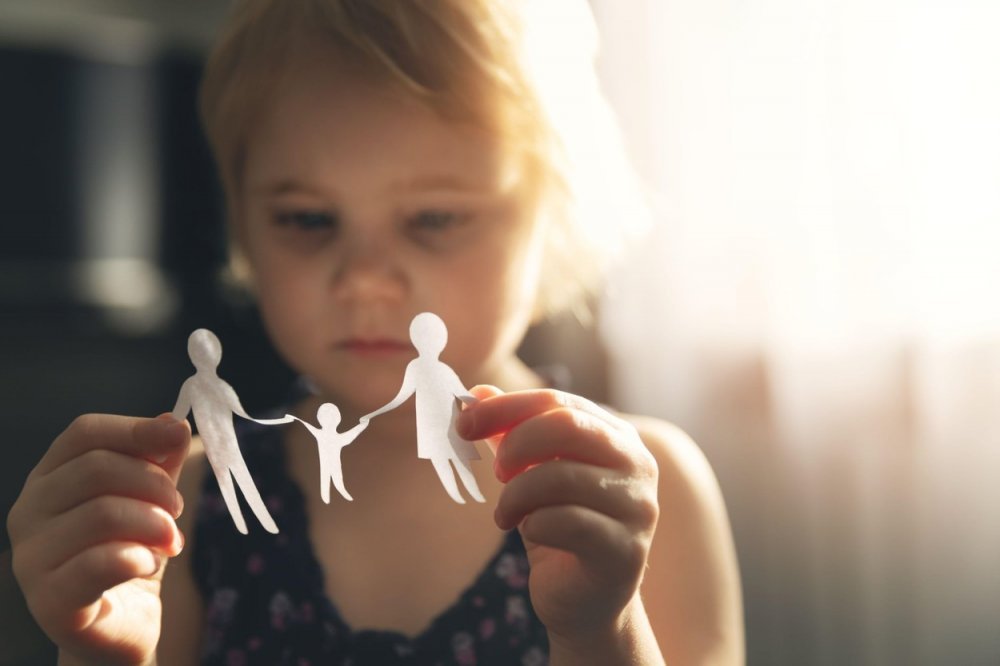 OTUĐENJE; MIT ILI STVARNOSTMR. DANIJELA DIDIĆ, SPEC. KLINIČKE PSIHOLOGIJE, STALNI SUDSKI VJEŠTAK ZA PSIHOLOGIJUPredavanje za stručnjake U organizaciji Sekcije psihologa u socijalnoj skrbi,Društva psihologa Splitsko-dalmatinske županije07.06.2023.g., SRIJEDA,12:00 - 14:00 h.Teatrin Gradske knjižnice Solin, Ul. kralja Zvonimira 90.Molimo prijaviti sudjelovanje do 05.06.2023.g. na mail adresu: tina.barun@gmail.comPrisustvovanje će biti prijavljeno Hrvatskoj psihološkoj komori